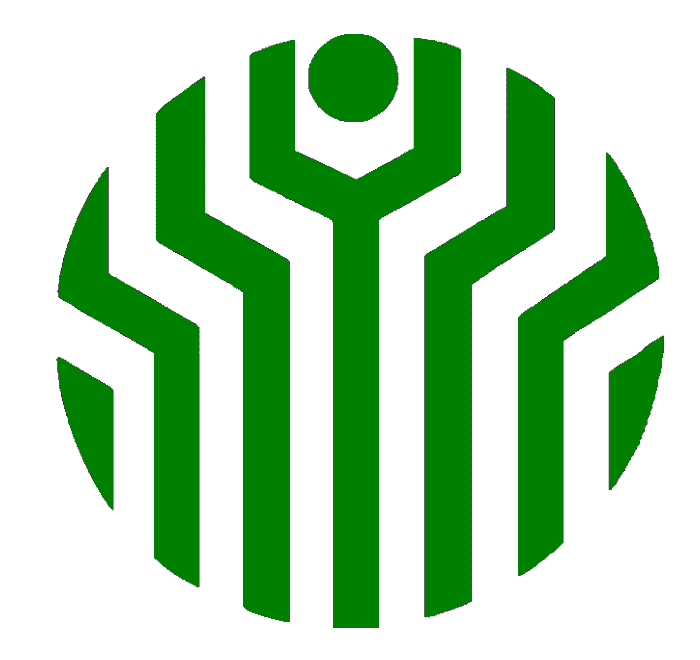 Športno društvo Moste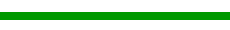 Proletarska 3, 1000 Ljubljana, SLOVENIJA               TRR : SI56 3000 0001 8875 557TEL. + 386 1 542 20 80	         GSM.  + 386 31 683 654      e - mail: info@sd-moste.orgDavčna številka: 73151025      ZAVEZANEC ZA DDV       Matična številka: 5010306spletna stran: www.sd-moste.orgPRISTOPNA IZJAVA Podatki o zakonitem zastopniku (za člane mlajše od 18 let):VPISUJEM SE V SKUPINO: 									NAČIN PLAČILA (označi):   □ mesečno  	□ pol sezonsko (5% popusta) 	□ sezonsko (10% popusta)						plačilo v enem obroku		plačilo v 3 obrokih:1.obrok september2.obrok oktober3.obrok novemberSpodaj podpisani (zakoniti zastopnik-skrbnik mladoletnega člana - manj kot 15 let) pristopam v Športno društvo Moste in izjavljam, da sem seznanjen in bom spoštoval veljavna Pravila društva. Članarino v višini 27,00 EUR in vadnino se plačuje na podlagi prejetega računa po e-pošti. Društvo za svoje nemoteno delovanje obdeluje naslednje osebne podatke: ime in priimek, datum rojstva, EMŠO,  naslov, e-mail naslov, telefon.Želim prejemati informacije o akcijah in dogodkih, ki jih organizira ŠD Moste:		DA	NESoglašam, da sme društvo javno objavljati rezultate tekmovanj:				DA	NESoglašam, da sme društvo javno objavljati (oglasna deska, internet, družbena omrežja) skupinske ali individualne posnetke, videoposnetke treningov ali drugih akcij, ki jih organizira društvo. DA		NEVse privolitve so prostovoljne. Vsak ima pravico do popravka oziroma izbrisa osebnih podatkov. Vsi člani vadijo na lastno odgovornost.Podatke zbiramo, skrbno varujemo in uporabljamo v skladu z Zakonom o varstvu podatkov (GDPR, ZVOP-1, ZVOP-2 oziroma vsakokratne veljavne zakonodaje) za namene nemotenega delovanja društva. Ljubljana, _________________           		Podpis člana:						   Podpis zakonitega zastopnika:_________________			                            		    ________________________			                                                                      Priimek in ime:Datum rojstva:Naslov bivališča:EMŠO:e-naslov za obveščanje:Telefon:Priimek in ime:Naslov bivališča:EMŠO:e- naslov za obveščanje:Telefon: